   Об утверждении Положения о языках образования в МБОУ «Новоатайская СОШ»      В соответствии с частью 6 ст.14 Федерального закона от 29.12.2012 г. №273-ФЗ «Об образовании в Российской Федерации», на основании протоколов родительского собрания от 23.10.2017г.  №2, протокола педагогического совета от 25.10.2017г.  №2,             ПРИКАЗЫВАЮ:1. Утвердить прилагаемое Положение о языках образования в МБОУ «Новоатайская СОШ» (Приложение №1)2. Разместить настоящий приказ на официальном сайте школы. 3. Считать утратившим силу Положение о языках образования в МБОУ «Новоатайская СОШ», утвержденное приказом от 28.08.2015г. №78-О.4. Контроль за исполнением настоящего приказа оставляю за собой.      Директор                    В.Н.ПариковаЧăваш Республикин Хĕрлĕ Чутай районĕнчи муниципаллǎ бюджет пĕтĕмĕшле пĕлÿ паракан учрежденийĕ «Ģěнěатикассинчи  пěтěмěшле пěлÿ  паракан    вăтам шкулě»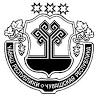     Муниципальное бюджетное         общеобразовательное                учреждение        «Новоатайская средняя    общеобразовательная школа»      Красночетайского района       Чувашской  Республики                                                                 ПРИКАЗ     Ģěнě Атикасси ялě						       д. Новые Атаи     25.10.2017                                                                                         25.10.2017                                                               № 131-0                                                                 ПРИКАЗ     Ģěнě Атикасси ялě						       д. Новые Атаи     25.10.2017                                                                                         25.10.2017                                                               № 131-0                                                                 ПРИКАЗ     Ģěнě Атикасси ялě						       д. Новые Атаи     25.10.2017                                                                                         25.10.2017                                                               № 131-0